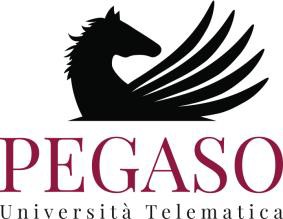 Domanda di Immatricolazione Corso di dottorato di ricerca per il XXXIX ciclo - A. A. 2023/2024 Cognome:  |   |   |   |   |   |   |   |   |   |   |   |   |   |   |   |   |   |   |   |   |   |   |   |   |   |   |   |   |   |   |   |   |      Nome:  |   |   |   |   |   |   |   |   |   |   |   |   |   |   |   |   |   |   |   |   |   |   |   |   |   |   |   |   |   |   |   |   |   |          nato a   |   |   |   |   |   |   |   |   |   |   |   |   |   |   |   |   |   |   |   |prov.|    |   | il |   |   |/|   |   |/|   |   |   |   |            residente in   |   |   |   |   |   |   |   |   |   |   |   |   |   |   |   |   |   |   |   |   |   |   |   |   |   n. |   |   |   |   |          cap |   |   |   |   |   |  città  |   |   |   |   |   |   |   |   |   |   |   |   |   |   |   |   |   |   |   |   |   |   |  prov.  |   |   |             di cittadinanza | | | | | | | | | | | | | | |C.F. |   |   |   |   |   |   |   |   |   |   |   |   |   |   |   |   |	Sesso M | | F | |  domiciliato/a in |   |   |   |   |   |   |   |   |   |   |   |   |   |   |   |   |   |   |   |   |   | n. |   |   |   |   |    cap |   |   |   |   |   |  città |   |   |   |   |   |   |   |   |   |   |   |   |   |   |   |   |   |   |   |   |   |   |   |   |   |    prov.  |   |   |   e-mail |   |   |   |   |   |   |   |   |   |   |   |   |   |   |   |   |   |   |   |   |   |   |   |   |   |PEC |   |   |   |   |   |   |   |   |   |   |   |   |   |   |   |   |   |   |   |   |   |   |   |   |   |Recapito telefonico |   |   |   |   |   |   |   |   |   |   |   |   |   |   |   |   |   |   |   |   |   |   |   |   |   |C H I E D Edi essere iscritto al Corso di Dottorato di Ricerca in “Digital humanities” – XXXIX ciclo - A. A. 2023/2024.A tal fine la/lo scrivente dichiara sotto la propria responsabilità:di essere cittadino __________________________________________________________________________di possedere la laurea (vecchio ordinamento) _____________________________________________________la cui durata legale è di anni _____________________e di averla conseguita in data ________________________con la votazione di ____________________________presso l’Università _________________ _________________________________________________________________ ovverodi possedere la laurea specialistica in(denominazione)____________________________________________________________________________ appartenente alla classe (codice)______________ di averla conseguita in data __________________con la votazione di ____________________________presso l’Università ____________________________________________________ di non essere iscritto/a ad un master di I e II livello;di impegnarsi a frequentare, con assiduità, il Corso di Dottorato di ricerca secondo le modalità fissate dal Collegio dei Docenti; di non svolgere attività lavorativa;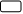 ovvero  di essere in congedo straordinario per motivi di studio;ovvero  di svolgere la seguente attività lavorativa: ______________________________________________________(il/la dottorando/a è tenuto/a a presentare richiesta di incompatibilità direttamente al Collegio dei Docenti);per i cittadini non italiani   di godere dei diritti civili e politici anche negli Stati di appartenenza o di provenienza;di essere in possesso, fatta eccezione della titolarità della cittadinanza italiana, di tutti gli altri requisiti previsti per i cittadini della Repubblica;di avere adeguata conoscenza della lingua italiana;solo per i cittadini extracomunitari: di essere in possesso del permesso di soggiorno (allegarne copia);per i dottorandi diversamente abili  di avere un’invalidità non inferiore al 66%ovvero  di avere un’invalidità compresa tra il 45% e il 65%;(in caso di risposta affermativa ad una delle suddette voci, il/la dottorando/a è tenuto/a a consegnare certificazione rilasciata ai sensi della normativa vigente, attestante la condizione di disabilità, con relativa percentuale di invalidità);di impegnarsi a comunicare tempestivamente ogni eventuale cambiamento della propria residenza e recapito;di dare il proprio consenso per il trattamento e la comunicazione dei propri dati personali forniti all’Amministrazione universitaria direttamente per fini istituzionali e per l’espletamento della procedura concorsuale, ai sensi del Regolamento Europeo (UE) n. 2016/679 del Parlamento Europeo e del Consiglio del 27 aprile 2016, relativo alla protezione delle persone fisiche con riguardo al trattamento dei dati personali, nonché alla libera circolazione di tali dati e che abroga la direttiva 95/46/CE e di essere a conoscenza che gli competono i diritti previsti dalla disposizione regolamentare.Il sottoscritto dichiara di aver letto e di approvare esplicitamente approvato quanto su riportato.Luogo e data                                                     Firma                                                                                            (Firmare per esteso e in maniera chiara e leggibile)DOCUMENTAZIONE ALLEGATA (flaggare i documenti allegati alla presente domanda)             [  ]   Fotocopia di un documento di riconoscimento in corso di validità[  ]   Fotocopia del codice fiscale[  ]   Copia originale della domanda di immatricolazione, debitamente firmata[  ]   Copia della ricevuta del versamento del contributo di servizio di euro 50,00 oltre il contributo integrativo della retta di euro 282,00 (per i borsisti e non borsisti)[  ]   Copia della ricevuta di pagamento della I rata o dell’intera retta di iscrizione al I anno (per i non borsisti)[  ]   Copia del permesso di soggiorno (per i candidati stranieri)[  ]   Copia del certificato di invalidità (laddove in possesso)Luogo e data                                                     Firma                                                                                            (Firmare per esteso e in maniera chiara e leggibile